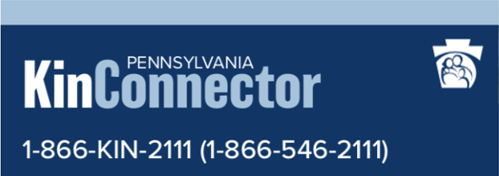 Permiso para contactar a la familiarFamiliares, cuidadores de parentesco, y amigos de la familia que son cuidadores de niños.  Pennsylvania KinConnector es un programa del estado que proporciona información, apoyo, conexiones con recursos locales, y servicios especializadas a las familias de parentesco formales o informales.En firmar este formulario, usted da permiso a nuestros empleados para contactarle con nuestros servicios y para brindar información sobre los servicios disponibles que están cerca y opciones para fortalecer la permanencia y bienestar de su familia.¡Con su permiso, le llamaremos!Si tienen preguntas sobre los servicios y apoyo de KinConnector, por favor llámenos al 866-546-2111 extensión 2 o envíenos un email a kinsupport@kinconnector.org  Por favor voltea la página para completar el formulario para darnos permiso de contactarles. Permiso a KinConnector para contactarlesPor favor complete sus datos de información debajo con su firma y entréguelo al empleado correspondiente.Usted da su permiso a KinConnector para llamarle(s)     Sí   	No  (Si eligió No, entonces puede parar)Su firma: _____________________________________________ Fecha: ____________________________Nombre del Cuidador principal __________________________________________________________
(por favor escriba legiblemente)Nombre del condado de residencia (County) _______________________________________________Dirección de su correo *Opcional: ________________________________________________________
Ciudad: ___________________________   Estado: ______________  Código postal (Zip) ____________Número telefónico: ___________________________________________________________________Número segundo, numero del celular _____________________________________________________Email, su correo electrónico: _____________________________________________________________¿Qué idioma prefiere?      inglés       español        otro _________________________Preferencias del contacto (indique todos que apliquen)
Tiempo del día:  la mañana (9-12)     mediodía (12-1)     la tarde (1-4)      tarde a la noche (4-10)
Por  email        mensaje de text        teléfono de la casa         celular
Está de acuerdo que el empleado que ayuda con la referencia contacta KinConnector para dar seguimiento?
 Sí       No
(Sí no desea que su trabajador social o contacto esté involucrado, respetamos su privacidad y decisión)¡Gracias por completar el formulario y darnos permiso de contactarles! La siguiente parte es escrita para los empleados o la gente a quienes usted entregará este formulario. Gracias de nuevo, y estaremos en contacto.
Instructions for Staff: Please complete the information below & email a scanned copy to Admin@kinconnector.org   Name of Agency/Organization: ______________________________ County: _________________________Staff Person: _________________________________Professional Caregiver Staff Only: Types of Placement:  
 Formal  Informal  Undecided  Child is Custody of State   Child is in the custody of Kinship Family   Other ______________________
Does the client have a Safety Plan in place?  Yes    No   Caregiver Situation/Needs:  Financial  Legal  Support Group  Other _________________________Date email sent ___/____/____ (Please email the form even if caregiver declined to be contacted; this is important for our records). 	EMAIL: Admin@Kinconnector.org 	